DÖRTOL TÜKETİCİ İLÇE HAKEM HEYETİ BAŞKANLIĞINABAŞVURU TARİHİ		:BAŞVURU NUMARASI		:BAŞVURU SAHİBİNİN KİMLİK BİLGİLERİT.C. Kimlik Numarası*		:Adı ve Soyadı*			:BAŞVURU SAHİBİNİN İLETİŞİM BİLGİLERİİkamet Ettiği İl / İlçe*		:Adresi*				:Elektronik Postası		:Telefon Numarası*		:VARSA BAŞVURU SAHİBİNİN VEKİLİNİNT.C. Kimlik Numarası		:Adı ve Soyadı			:Adresi				:İletişim Bilgileri			:ŞİKÂYET EDİLENİN BİLGİLERİTicaret Unvanı*			:Adresi				:İli / İlçesi			:Telefonu			:Faksı				:UYUŞMAZLIK KONUSUNA İLİŞKİN BİLGİLERİUyuşmazlık Tarihi		:Uyuşmazlık Bedeli*		:Uyuşmazlık Konusu		:Başvuru Sahibinin Talebi*	:Başvuru Sahibinin İmzası*	: (*) ile işaretlenen alanların doldurulması zorunludur.DOSYA  MÜRACAATI İÇİN ; YARIM KAPAK PEMBE DOSYA 1 ADETBELGELERDEN BİRER FOTOKOPİ 1 ADETKİMLİK FOTOKOPİSİ 1 ADEFDİLEKÇE 3 ADETMÜRACAAT SAHİBİNİN KARŞIYAKA İLÇESİNDE OTURUYOR OLMASI GEREKİYOR.ADRES DEĞİŞİKLİĞİNDE YAZILI BİLGİ VERİLMESİ GEREKİYOR.FARKLI BANKALAR İÇİN AYRI DOSYA OLUŞTURULACAKAYNI BANKA İÇİN AYNI DOSYADA BELİRTİLİRİLÇE HAKEM HEYETİ MÜRACAAT ÜST SINIRI   İL   2.200  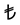 HAKEM HEYETİ  MÜRACAAT ÜST SINIRI                    3.300           3.300           ÜZERİ MİKTAR İÇİN MÜRACAAT YERİ TÜKETİCİ MAHKEMELERİDİR.MÜRACAATLAR SONUÇLANDIĞINDA KARARLAR EV ADRESİNE GÖNDERİLECEKTİR.KARAR MÜRACAT SAHİBİNE GÖNDERİLMEDEN BANKA ÖDEME YAPARSA BİLGİ VERİLMELİDİR.